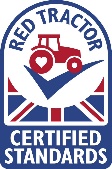 Training Record*For each person, complete a training record and keep it for at least 2 years after they have left the businessName:Start Date:Start Date:Induction Date:Induction Date:Induction carried out by:Induction carried out by:Induction carried out by:Role/Key Tasks:Role/Key Tasks:Role/Key Tasks:Reporting Lines:Reporting Lines:Reporting Lines:Training Needs:Training Needs:Training Needs:Type of training/event – titleType of training/event – titleType of training/event – titleType of training/event – titleTraining/Event Date(s)Training ProviderTraining ProviderOther (e.g. certificate validity, review dates if applicable)Other (e.g. certificate validity, review dates if applicable)SignatureHealth and Safety Health and Safety Health and Safety Health and Safety Emergency PlanEmergency PlanEmergency PlanEmergency PlanAnimal WelfareAnimal WelfareAnimal WelfareAnimal WelfareAnimal Handling Animal Handling Animal Handling Animal Handling Euthanasia of stock Euthanasia of stock Euthanasia of stock Euthanasia of stock Husbandry ProceduresHusbandry ProceduresHusbandry ProceduresHusbandry Procedures